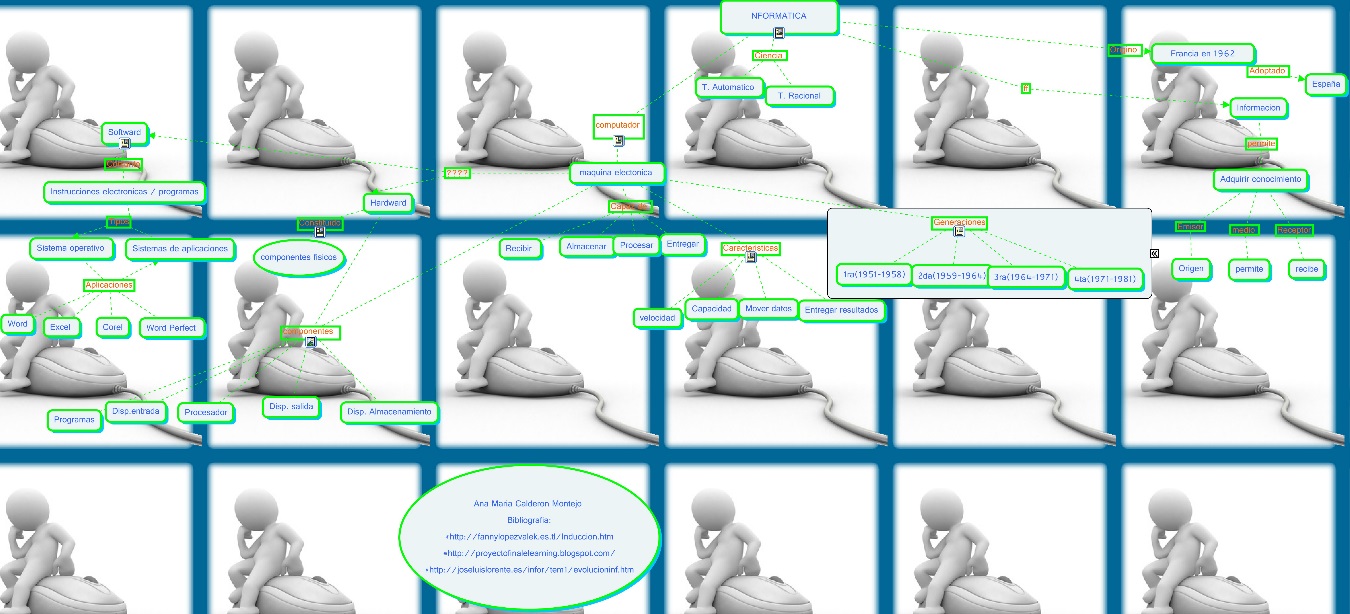 Informática es una ciencia de trabajo automático y racional	 se originó en Francia en 1962fue adoptado en Españael computador es una maquina electrónica capaz de recibir, Almacenar, procesar y entregarcomo características tiene velocidad, capacidad, entregar, mover datos encontramos 4 generaciones 